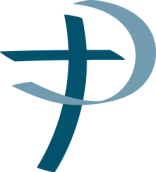 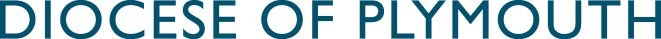 Safeguarding Office  						                                                                                        Role: Music Leader for Children’s Group  (This role is subject to an enhanced DBS with a check against the child workforce with barred list. This role should not be taken up until the volunteer has completed the DBS process and has been formally appointed.)Responsible to: The Parish Priest or his Delegate Aim: To work with musicians and singers to provide Liturgical Muss during Mass and Major Feasts.Purpose: Age range: Up to 18 years Main Responsibilities (a) To organise and direct regular rehearsals for singers/ and or instrumentalists.(b) To work with the Parish Priest to plan the Liturgy and its music(c) To provide a safe and supportive environment in which young people can freely share their experiences, opinions and questions. (d) To encourage the recruit parish musicians and be active in their training, development and general welfare.(e) To maintain appropriate boundaries. (f) To help ensure that all sessions are conducted in accordance with Diocesan Safeguarding Procedures. Person Specification (a) Commitment to working with others in exploring and planning Liturgy and a willingness to give time to this task of shared planning and preparation.(b) Ability to relate with respect and ease to young people and to communicate clearly. (c) To enjoy sharing and making music.(d) All volunteers responsible for a children’s music group must be over 18 years of age. Protection of Children: (a) To familiarise themselves with National Safeguarding Policies. (http://www.catholicsafeguarding.org.uk/national-safeguarding-standards/national-safeguarding-policy/practice-guidance/)  (b) To refer any concerns about a child to the Safeguarding Representative in the Parish and/ or to the Safeguarding Office. (c) To have completed the online Educare module(s) as directed by the Safeguarding OfficeTraining Requirements:Educare Modules- Safeguarding Children                                Safeguarding Adults                                Domestic Abuse Children and Young People……………………………………………………………………………………………………….(FOR OFFICE USE ONLY: DBS Product – CM3)Review 2022